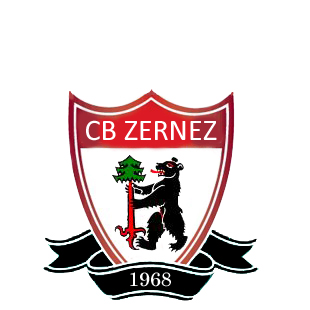 INVÜD AL  51’AVEL TURNIER DA BALLAPÈ PER UFFANTS A ZERNEZStimads genituors,chars uffants,Il club da ballapè Zernez invüda eir quist on al turnier tradiziunal da ballapè per uffants. Giovà vain sün duos plazzas da 60m/40m. Per las categorias U7 & U9 sta tenor bsögn ün ulteriura plazza da 30m /20m a dispusiziun. Pel divertimaint da grond e pitschen es pisserà, la restoraziun sün plazza spordscha bunas mangiativas e bavrondas frais-chas. Cun buna musica ed üna buna atmosfera sün plazza, dessan tuots giodair ün bel di da sport e da cumünanza. Il CB Zernez giavüscha a tuot ils partecipants già uossa, bun divertimaint e bun success al 51’avel turnier d’uffants a Zernez.DATA:   DUMENGIA , ILS 26 MAI 2019____________________________________________________________                              LÖ:	Zernez, plazza da ballapè Cul CATEGORIAS:_________________________________________________________________________________________A (U16)	mats / mattas		annadas 2003 e plü giuvens	B (U13)	mats / mattas		annadas 2006 e 2007		C (U11)	mats / mattas		annadas 2008 e 2009		
	D (U9)	mats / mattas		annadas 2010 e 2011		E (U7)	mats / mattas		annadas 2012 e plü giuvens	F (U16)	mattas				annadas 2003 e plü giuvnas	G (U13)	mattas		 		annadas 2006 e plü giuvnas	Reglamaint d’età:	l’anada surmanzunada vagla a partir dals 01.schner da minch’on!  I NU DA INGÜNAS EXEPZIUNS!CUOSTS:	CHF 90.00 pro squadra, da pajar in contants al di dal turnier   o per e-banking suot seguaint conto:	Conto:	CD 125.192.900	IBAN:	CH05 0077 41 55 1251 9290 0	Inhaber:	Fussbalclub Zernez			7530 Zernez			P.P CH-7002 Chur 800TERMIN D’ANNUNZCHA:			lündeschdi ils 21 mai 2019______________________________________________Adressa d’annunzcha:CB ZernezAndris Maiolani 	Runatsch 153C 	MAIL: 		a_maio@bluewin.ch7530 Zernez 	FON: 		079 / 405 30 83______________________________________________________________________________________________________TALUN D’ANNUNZCHA :  Per l’infuormaziun pro trid’ora vegn drizza aint üna gruppa da Whats APP,                                                      	per plaschair dar aint il nummer da telefon dal chapitani01 NOM DA LA SQUADRA	   02 CATEGORIA                                 03 ADRESSA D’EMAIL 	                   04 FON			05 NOM ED ANNADA DALS GIOVADERS MAX. 8 GIOVADERS06 CULUR DALS TRICOTS DA LA SQUADRA					07 CONFERMA DAL REGLAMAINT PROTRAMISS									      Suottascripziun dal chapitani